Воронежский государственный медицинский университет им. Н.Н. БурденкоНациональный медицинский исследовательский центр хирургии им. А.В. ВишневскогоЧУЗ «Клиническая больница «РЖД-Медицина» г. Воронеж» Российское общество хирурговОбъединение молодых хирургов РОХПРОГРАММАВсероссийской научно-практической конференции «ИННОВАЦИОННЫЕ ТЕХНОЛОГИИ 
В ХИРУРГИИ»Очный формат с онлайн участием14 марта 2023 годаг. Воронеж ОРГАНИЗАЦИОННЫЙ КОМИТЕТСОПРЕДСЕДАТЕЛИ ОРГАНИЗАЦИОННОГО КОМИТЕТА:Глухов Александр Анатольевич, д.м.н., профессорПредседатель Воронежского отделения Российского общества хирургов, главный редактор научно-практического журнала «Вестник экспериментальной и клинической хирургии», заведующий кафедрой общей и амбулаторной хирургии Воронежского государственного медицинского университета им. Н.Н. Бурденко, Воронеж Новомлинский Валерий Васильевич, д.м.н., профессорЗаведующий кафедрой производственной медицины ИДПО Воронежского государственного медицинского университета им. Н.Н. Бурденко, директор  ЧУЗ «Клиническая больница РЖД-Медицина г. Воронеж», заслуженный врач Российской Федерации, ВоронежЧЛЕНЫ ОРГАНИЗАЦИОННОГО КОМИТЕТА:Мошуров Иван Петрович, д.м.н., профессорЗаведующий кафедрой онкологии ВГМУ им. Н.Н.Бурденко, главный врач БУЗ ВО ВОКОД, Председатель Комитета по охране здоровья, главный онколог департамента здравоохранения Воронежской области, ВоронежКотельникова Татьяна Евгеньевна, доцентГлавный врач ЧУЗ «Клиническая больница РЖД-Медицина г. Воронеж», доцент кафедры производственной медицины ИДПО Воронежского государственного медицинского университета им. Н.Н. Бурденко, Воронеж Андреев Александр Алексеевич, д.м.н., профессорПрофессор кафедры общей и амбулаторной хирургии Воронежского государственного медицинского университета им. Н.Н. Бурденко, секретарь Воронежского отделения Российского общества хирургов, Воронеж Новомлинский Владислав Валерьевич, доцентЗаместитель главного врача по хирургической помощи ЧУЗ «Клиническая больница РЖД-Медицина г. Воронеж», доцент кафедры общей и амбулаторной хирургии Воронежского государственного медицинского университета 
им. Н.Н. Бурденко, Воронеж Стручков Владимир Юрьевич, к.м.н.Руководитель Объединения молодых хирургов Российского общества хирургов, председатель совета молодых учёных Национального медицинского исследовательского центра хирургии им. А.В. Вишневского, МоскваОстроушко Антон Петрович, доцентПредседатель совета молодых ученых, заведующий редакцией научно-практического журнала «Вестник экспериментальной и клинической хирургии», доцент кафедры общей и амбулаторной хирургии Воронежского государственного медицинского университета им. Н.Н. Бурденко, ВоронежЛаптиева Анастасия Юрьевна Председатель Воронежского отделения Объединения молодых хирургов РОХ, заместитель председателя совета молодых ученых, редактор научно-практического журнала «Вестник экспериментальной и клинической хирургии», ассистент кафедры общей и амбулаторной хирургии Воронежского государственного медицинского университета им. Н.Н. Бурденко, ВоронежШмарин Александр Александрович Заведующий колопроктологическим отделением стационарного подразделения №1 ЧУЗ «Клиническая больница РЖД-Медицина г. Воронеж», ВоронежЕлисеев Максим ВикторовичЗаведующий хирургическим отделением стационарного подразделения №2 
ЧУЗ «Клиническая больница РЖД-Медицина г. Воронеж», ВоронежЧертова Анастасия ДмитриевнаОтветственный секретарь совета молодых учёных, врач-аспирант отделения герниологии и реконструктивной хирургии Национального медицинского исследовательского центра хирургии им. А.В. Вишневского, Москва Коновалов Павел АндреевичЧлен совета молодых ученых Воронежского государственного медицинского университета им. Н.Н. Бурденко, врач-хирург городской клинической больницы №3 им. И.С. Долгушина, ТамбовПодана заявка в Координационный совет по развитию непрерывного медицинского и фармацевтического образования 
на аккредитацию мероприятия в системе НМОПРОГРАММА ВСЕРОССИЙСКОЙ 
НАУЧНО-ПРАКТИЧЕСКОЙ КОНФЕРЕНЦИИ 
«ИННОВАЦИОННЫЕ ТЕХНОЛОГИИ В ХИРУРГИИ»14 марта 2023 года8.00-9.00 – РЕГИСТРАЦИЯ УЧАСТНИКОВ9.00-9.30 – ТОРЖЕСТВЕННОЕ ОТКРЫТИЕ КОНФЕРЕНЦИИ9.30 – 18.00 НАУЧНАЯ СЕКЦИЯ (Сапфир 1)Председатели: Новомлинский В.В., Глухов А.А., Андреев А.А., Стручков В.Ю.17.30-18.00 ПОДВЕДЕНИЕ ИТОГОВ.  ЗАКРЫТИЕ НАУЧНОЙ СЕКЦИИ10.00 – 14.00 СЕКЦИЯ «ЖИВАЯ ХИРУРГИЯ» (Сапфир 2)Руководитель программного комитета                                                  А.А. Глухов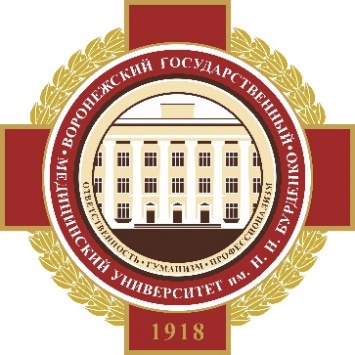 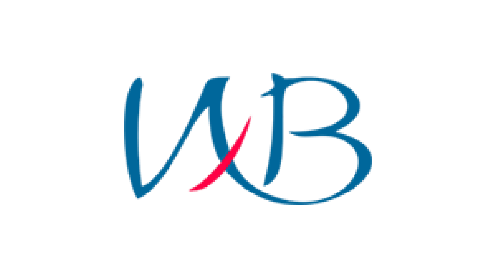 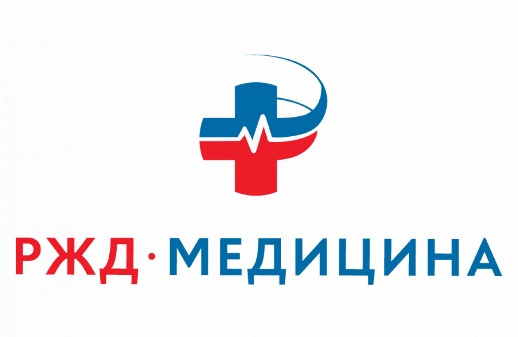 Общая информацияМесто проведенияMarriott Voronezh Hotelг. Воронеж, пр-т Революции, 38Дата проведения 14 марта 2023 годаРегистрация Вход на конференцию свободный Онлайн регистрацияДля онлайн участияhttps://b78084.vr.mirapolis.ru/mira/s/lQ5rTx Контакты Андреев Александр Алексеевич (89204261231)Остроушко Антон Петрович (89803431113)Лаптиева Анастасия Юрьевна (89056576301)9.30-10.00Робот-ассистированые операции при гастро-интестинальных опухолях желудка Ветшев Ф.П., Решетов И.В., Петухова Н.В.
Первый Московский государственный медицинский университет им. Сеченова Цель. В докладе будут освещены современные мировые данные о миниинвазивных методах хирургического лечения ГИСО желудка. Будет представлено место и роль роботизированной хирургии в лечении этой нозологии а также собственный накопленный опыт Онкологической клиники Сеченовского Университета.Лекторы:  Ветшев Федор Петрович - д.м.н., заведующий онкологическим отделением  хирургических методов лечения университетской клинической больницы № 1 Первого МГМУ им. И.М. Сеченова.Решетов Игорь Владимирович - академик РАН, д.м.н., профессор, заведующий кафедрой пластической хирургии Первого МГМУ им. И.М. Сеченова, лауреат премии Правительства Российской Федерации. Разработчик уникальных методик реплантации лица, применения лазерных технологий в моделировании реконструктивных операций на черепе и лице и др. Автор более 15 патентов РФ, более 80 научных статей.Петухова Наталья Васильевна - врач онкологического отделения  хирургических методов лечения университетской клинической больницы №1 Первого МГМУ им. И.М. Сеченова, автор более 50 публикаций.10.00-10.05Обсуждение10.05-10.35Выбор способа удаления крупных новообразований толстой кишкиЛикутов А.А.Национальный медицинский исследовательский центр колопроктологии имени А.Н. РыжихЦель. В докладе освящены вопросы современных способов эндоскопической диагностики толстой кишки. Приведены современные классификации и варианты их применения. Разбираются признаки малигнизации новообразований толстой кишки. Подробно рассказывается о методиках эндоскопического удаления новообразований толстой кишки, их основные преимущества и недостатки. В заключительной части доклада приводится собственный опыт НМИЦ колопроктологии.Лектор: Ликутов Алексей Александрович – к.м.н., руководитель отдела эндоскопической диагностики и хирургии, ассистент кафедры эндоскопия "РМАНПО", врач-эндоскопист, автор более 20 печатных работ, 3 патентов РФ.10.35-10.40Обсуждение10.40-11.10Современные принципы хирургического лечения рака поджелудочной железы.Стручков В.Ю., Марков П.В., Горин Д.С., Ахтанин Е.А., Арутюнов О.Р., Гоев А.А., Бурмистров А.И.ФГБУ «Национальный медицинский исследовательский центр хирургии им. А.В. Вишневского»Цель.  Доклад посвящен вариантам хирургического лечения пациентов с раком поджелудочной железы. Описана современная стратегия и тактика комбинированного лечения таких пациентов, в частности применение неоадъювантной химиотерапии. Описано предоперационное стадирование и критерии резектабельности при раке поджелудочной железы. А также миниинвазивные технологии хирургического лечения. Лекторы:  Стручков Владимир Юрьевич - к.м.н., врач-хирург отделения абдоминальной хирургии, председатель СМУ ФГБУ «НМИЦ хирургии им. А.В. Вишневского», руководитель Объединения молодых хирургов Российского общества хирургов, 20 печатных работ.Марков Павел Викторович - д.м.н., зав. отделением абдоминальной хирургии ФГБУ «НМИЦ хирургии им. А.В. Вишневского», 53 печатных работ.Горин Давид Семенович - д.м.н., старший научный сотрудник отделения абдоминальной хирургии ФГБУ «НМИЦ хирургии им. А.В. Вишневского», 118 печатных работ.Ахтанин Евгений Александрович - к.м.н., научный сотрудник отделения абдоминальной хирургии ФГБУ «НМИЦ хирургии им. А.В. Вишневского», 36 печатных работ.Арутюнов Ованес Робертович - врач-хирург отделения абдоминальной хирургии ФГБУ «НМИЦ хирургии им. А.В. Вишневского».Гоев Александр Александрович - к.м.н., врач-хирург отделения абдоминальной хирургии ФГБУ «НМИЦ хирургии им. А.В. Вишневского», 12 печатных работ.Бурмистров Александр Игоревич - ординатор ФГБУ «НМИЦ хирургии им. А.В. Вишневского», 16 печатных работ.11.10-11.15Обсуждение11.15-11.45Гибридная лапароэндоскопическая хирургия в лечении опухолей толстой кишкиСуровегин Е.С.Национальный медицинский исследовательский центр колопроктологии имени А.Н. РыжихЦель. В докладе будет продемонстрирован метод лечения аденом и раннего рака ободочной кишки при использовании гибридных лапароэндоскопических операций. Будет освещен мировой опыт и представлены собственные результаты.Лектор: Суровегин Евгений Сергеевич  - к.м.н., старший научный сотрудник отдела онкологии и хирургии ободочной кишки НМИЦ колопроктологии имени А.Н.Рыжих Минздрава России, автор более 20 печатных работ.11.45-11.50Обсуждение11.50-12.20Миниинвазивные технологии лечения пациентов колопроктологического профиля. Клинический опыт Никишина Т.Г., Шмарин А.А., Шамаева Т.Е., 
Чукардин В.А.Воронежский государственный медицинский университет 
им. Н.Н. БурденкоЧУЗ «Клиническая больница РЖД-Медицина г. Воронеж»   Цель. В докладе   представлен практический опыт применения миниинвазивных методов хирургического лечения у больных колопроктологического профиля, отражены преимущества использования современных подходов к лечению данной категории пациентов в условиях стационара.Лекторы:  Никишина Татьяна Геннадьевна – к.м.н., ассистент кафедры общей и амбулаторной хирургии ВГМУ им Н.Н. Бурденко, врач-колопроктолог, онколог   колопроктологического отделения стационарного подразделения №1 ЧУЗ «Клиническая больница РЖД-Медицина г. Воронеж», член ассоциации колопроктологов России и  Российского общества колопроктологов, соавтор 2х монографий, 25 научных статей, патента на полезную модель. Шамаева Татьяна Евгеньевна - к.м.н., врач высшей квалификационной категории, врач-колопроктолог колопроктологического отделения стационарного подразделения №1 ЧУЗ «Клиническая больница РЖД-Медицина г. Воронеж», член ассоциации колопроктологов России, соавтор 23 научных статей.  Чукардин Александр Владимирович – к.м.н., врач высшей квалификационной категории, врач-колопроктолог колопроктологического отделения стационарного подразделения №1 ЧУЗ «Клиническая больница РЖД-Медицина г. Воронеж», член ассоциации колопроктологов России, соавтор 15 научных статей, патента на полезную модель.Шмарин Александр Александрович - заведующий колопроктологическим отделением стационарного подразделения №1 ЧУЗ «Клиническая больница РЖД-Медицина г. Воронеж», соавтор 8 научных статей.12.20-12.25Обсуждение12.25-12.55Послеоперационные осложнения в хирургии опухолей билиопанкреатодуоденальной зоныГорин Д.С., Кригер А.Г., Гоев А.А., Двухжилов М.В., Мартиросян Т.А., Стручков В.Ю., Ахтанин Е.А., 
Марков П.В.ФГБУ «Национальный медицинский исследовательский центр хирургии им. А.В. Вишневского»Цель. Доклад посвящен прогнозированию течения послеоперационного периода у пациентов с опухолями поджелудочной железы на основании выявления пред- и интраоперационных факторов риска развития специфических осложнений. Описаны интра- и послеоперационные методы профилактики и раннего лечения послеоперационного панкреатита, а также рассказано о лечебно-диагностическом алгоритме ведения пациентов с панкреатическим свищем и послеоперационным кровотечением.Лекторы:  Горин Давид Семенович - д.м.н., старший научный сотрудник отделения абдоминальной хирургии ФГБУ «НМИЦ хирургии им. А.В. Вишневского», 118 печатных работ.Кригер Андрей Германович - д.м.н., проф., академик РАМТН, ФГБУ "РНЦРР", 394 печатных работ.Гоев Александр Александрович - к.м.н., врач-хирург отделения абдоминальной хирургии ФГБУ «НМИЦ хирургии им. А.В. Вишневского», 12 печатных работ.Двухжилов Михаил Вячеславович - аспирант отделения абдоминальной хирургии ФГБУ «НМИЦ хирургии им. А.В. Вишневского», ответственный секретарь СМУ, 4 печатные работы.Мартиросян Тигран Арташесович - аспирант отделения абдоминальной хирургии ФГБУ «НМИЦ хирургии им. А.В. Вишневского».Стручков Владимир Юрьевич - к.м.н., врач-хирург отделения абдоминальной хирургии, председатель СМУ ФГБУ «НМИЦ хирургии им. А.В. Вишневского», руководитель Объединения молодых хирургов Российского общества хирургов, 20 печатных работ.Ахтанин Евгений Александрович - к.м.н., научный сотрудник отделения абдоминальной хирургии ФГБУ «НМИЦ хирургии им. А.В. Вишневского», 36 печатных работ.Марков Павел Викторович - д.м.н., зав. отделением абдоминальной хирургии ФГБУ «НМИЦ хирургии им. А.В. Вишневского», 53 печатных работ.12.55-13.00Обсуждение13.00-13.30 КОФЕ-БРЕЙК13.30-14.30Основы электрохирургии и электрохирургическая безопасностьВоронцов С.Ю. Технический Комитет Российского общества эндоскопических хирурговЦель. Участники получат разносторонние знания о принципах работы современных электрохирургических генераторов, режимах коагуляции, алгоритмах подбора инструментов в зависимости от планируемой операции, основах безопасности персонала и пациента в операционной при использовании высокочастотных энергий. Технологическое развитие производства электрохирургических генераторов дало в руки хирургов серьезные инструменты для повышения эффективности оперативных вмешательств, дополнительные удобства при манипуляциях с тканями, эффективные инструменты для качественного и надежного гемостаза. Цель всех разработок сократить время на интраоперационный гемостаз, сократить кровопотерю, сократить риск возникновения послеоперационных осложнений связанных с возможным термокоагуляционным некрозом тканей, сделать работу хирургической бригады более удобной, универсальной и эффективной. Лектор:Воронцов Сергей Юрьевич – д.м.н., профессор, эксперт технического Комитета Российского общества эндоскопических хирургов (РОЭХ), исполнительный директор Российского Общества эндоскопических хирургов. Автор более 60 печатных работ.14.30-14.35Обсуждение14.35-15.05Профилактика боли и диспепсических расстройств в раннем послеоперационном периоде после продольной резекции желудкаЕлисеев М.В., Наливайко В.Е., Глухов А.А., Андреев А.А.Воронежский государственный медицинский университет 
им. Н.Н. БурденкоЧУЗ «Клиническая больница РЖД-Медицина г. Воронеж»Цель. В докладе будут описаны инновационные подходы к ведению пациентов хирургического профиля после бариатрических операций. Будут представлены результаты лечения данной категории пациентов, а также собственный накопленный опыт.Лекторы:  Елисеев Максим Викторович - заведующий хирургическим отделением стационарного подразделения №2 ЧУЗ «Клиническая больница РЖД-Медицина г. Воронеж», врач-хирург первой категории, бариатрический хирург, член РОХ, член общества бариатрических хирургов России, эксперт рубрики Рамблер/доктор.Наливайко Владимир Евгеньевич - заведующий анестезиологическим отделением стационарного подразделения №1 ЧУЗ «Клиническая больница РЖД-Медицина г. Воронеж».Глухов Александр Анатольевич - д.м.н., профессор, председатель Воронежского отделения Российского общества хирургов, главный редактор научно-практического журнала «Вестник экспериментальной и клинической хирургии», заведующий кафедрой общей и амбулаторной хирургии Воронежского государственного медицинского университета им. Н.Н. Бурденко.Андреев Александр Алексеевич - д.м.н., профессор, профессор кафедры общей и амбулаторной хирургии Воронежского государственного медицинского университета им. Н.Н. Бурденко, секретарь Воронежского отделения Российского общества хирургов15.05-15.10Обсуждение15.10-15.40Опыт лечения пациента с множественными кистами поджелудочной железыЗагорулько А.Н., Реминный А.В., Хальченко Е.А.ЧУЗ «Клиническая больница РЖД-Медицина г. Воронеж»Цель. Известным и часто встречающимся осложнением острого и хронического панкреатита являются кисты поджелудочной железы. В настоящее время предложено множество методик лечения кист в зависимости от их структуры и расположения: черескожное дренирование под УЗК, эндоскопические методы создания внутренних анастомозов  и открытые  операции. Выбор метода лечения зависит от множества факторов, таких как топография кисты, их количество, возможность инфицирования содержимого, наличия в клинике соответствующих методик. В докладе будет рассмотрен случай длительного лечения множественных кист дистальных отделов поджелудочной железы,  включающий в себя применение нескольких  методик.Лекторы:Загорулько Александр Николаевич - заведующий хирургическим отделением №1 стационарного подразделения №1 ЧУЗ «Клиническая больница РЖД-Медицина г. Воронеж», врач-хирург высшей категории, член РОХ, автор более 15 печатных работ.Реминный Артем Васильевич – врач-хирург хирургического отделения №1 стационарного подразделения №1 ЧУЗ «Клиническая больница РЖД-Медицина г. Воронеж», врач-хирург высшей категории, член РОХ, автор более 10 печатных работ.Хальченко Евгений Анатольевич – врач-хирург хирургического отделения №1 стационарного подразделения №1 ЧУЗ «Клиническая больница РЖД-Медицина г. Воронеж», врач-хирург высшей категории, член РОХ, автор более 10 печатных работ.15.40-15.45Обсуждение15.45-16.15Современная тактика в хирургическом лечении кишечных свищейАхтанин Е.А., Стручков В.Ю., Гоев А.А., Двухжилов М.В., Горин Д.С., Марков П.В.ФГБУ «Национальный медицинский исследовательский центр хирургии им. А.В. Вишневского»Цель. Доклад посвящен тактике ведения пациентов с кишечными свищами. В рамках доклада описана диагностика кишечных свищей, в частности использование лучевых методов диагностики при планировании реконструктивного хирургического вмешательства у больных тонкокишечными свищами. Детально описана подготовка пациентов к оперативному лечению и оценка консервативного этапа лечения больных тонкокишечными свищами. Будет рассказано о методах хирургического лечения и послеоперационного ведения таких пациентов.Лекторы:Ахтанин Евгений Александрович - к.м.н., научный сотрудник отделения абдоминальной хирургии ФГБУ «НМИЦ хирургии им. А.В. Вишневского», 36 печатных работ.Стручков Владимир Юрьевич - к.м.н., врач-хирург отделения абдоминальной хирургии, председатель СМУ ФГБУ «НМИЦ хирургии им. А.В. Вишневского», руководитель Объединения молодых хирургов РОХ, 20 печатных работ.Гоев Александр Александрович - к.м.н., врач-хирург отделения абдоминальной хирургии ФГБУ «НМИЦ хирургии им. А.В. Вишневского», 12 печатных работ.Двухжилов Михаил Вячеславович - аспирант отделения абдоминальной хирургии ФГБУ «НМИЦ хирургии им. А.В. Вишневского», ответственный секретарь СМУ, 4 печатных работ.Горин Давид Семенович - д.м.н., старший научный сотрудник отделения абдоминальной хирургии ФГБУ «НМИЦ хирургии им. А.В. Вишневского», 118 печатных работ.Марков Павел Викторович - д.м.н., заведующий отделением абдоминальной хирургии ФГБУ «НМИЦ хирургии им. А.В. Вишневского», 5 печатных работ.16.15-16.20Обсуждение16.20-16.50Реконструкция молочной железы после радикального хирургического лечения. Осложнения и проблемыСоколов А.П., Лынов П.А. ЧУЗ «Клиническая больница РЖД-Медицина г. Воронеж»Цель. В докладе собран и проанализирован опыт работы отделения за последние 15 лет по проблеме реконструкции молочной железы после мастэктомии собственными тканями с использования трам-лоскута, силиконовыми имплантами, а так же результаты выполнения симметризирующих операциях на контрлатеральной молочной железе. Разобраны случаи встретившихся в нашей  практике осложнения  в раннем и отдаленном послеоперационном периоде. Лекторы:Соколов Андрей Петрович – к.м.н., заведующий хирургическим отделением №2, заслуженный врач РФ, врач-онколог высшей категории, пластический хирург, ЧУЗ «Клиническая больница «РЖД  - Медицина» города Воронеж», соавтор более 40  научных работ, соавтор 2  патентов РФ.Лынов Павел Алексеевич - врач  хирург-онколог, пластический хирург хирургического отделения №2 ЧУЗ «Клиническая больница «РЖД  - Медицина» города Воронеж», соавтор 6 научных статей, 2 рац.предложений.16.50-16.55Обсуждение16.55-17.25Эндовазальная лазерная коагуляция в лечении варикозной болезни вен нижних конечностей Шевелин М.С., Лобцов А.В., Юрченко В.П., 
Пшеничный В.Н.ЧУЗ «Клиническая больница РЖД-Медицина г. Воронеж» Цель. Доклад посвящен тактике ведения пациентов с варикозной болезнью вен нижних конечностей. В рамках доклада будут описаны особенности диагностики и лечения данной группы пациентов. Детально будут рассмотрены особенности применения эндовазальной лазерной коагуляции в лечении варикозной болезни вен нижних конечностей.Лекторы:Шевелин Максим Сергеевич - заведующий отделением сосудистой хирургии, врач высшей категории, ЧУЗ «Клиническая больница «РЖД - Медицина» города Воронеж», соавтор более 15  научных работ.Лобцов Антон Валерьевич – к.м.н., врач-сосудистый хирург, ЧУЗ «Клиническая больница «РЖД - Медицина» города Воронеж», соавтор 24 научных статей, 3 монографий, 2 патентов на изобретение.Юрченко Владислав Петрович - врач-сосудистый хирург, ЧУЗ «Клиническая больница «РЖД - Медицина» города Воронеж», соавтор более 15  научных статей.Пшеничный Владимир Николаевич – к.м.н., врач-сосудистый хирург, ЧУЗ «Клиническая больница «РЖД - Медицина» города Воронеж», соавтор более 30  научных статей.17.25-17.30Обсуждение
10.00-14.00Слив-резекция желудка у пациента с морбидным ожирениемОперируют: Елисеев М.В., Загорулько А.Н., Хальченко Е.А.Эксперт-модератор: Хациев Б.Б. - д.м.н., врач высшей категории, Заслуженный врач РФ, президент Общества бариатрических хирургов России, заместитель генерального директора клиники эндоскопической и малоинвазивной хирургии, член Всемирного общества борьбы с ожирением (IFSO).10.00-14.00Лапароскопическая резекция ободочной кишки по поводу колоректального ракаОперируют: Шмарин А.А., Лаптиёва А.Ю., Чукардин А.В.Эксперт-модератор: Ветшев Ф.П. – д.м.н., заведующий онкологическим отделением хирургических методов лечения университетской клинической больницы № 1 Первого МГМУ им. И.М. Сеченова